Приказ                                                                             № 1/53                                от 01.09. 2020г. О создании родительского контроляза организацией и качеством школьного питания обучающихся       На основании Федерального закона «Об образовании в Российской Федерации» от 01.03.2020 г. №47 ФЗ «О внесении изменений в Федеральный закон «О качестве и безопасности пищевых продуктов» и ст.37 Федерального закона «Об образовании в Российской Федерации», Методических рекомендаций МР 2.4.0180-20 «Родительский контроль за организацией питания детей в общеобразовательных организациях» от 18.05.2020г, Положения о родительском контроле за организациейа питания обучающихся в Гимназии №2приказываю:Создать комиссию родительского контроля для осуществления действительного контроля за организацией и качеством школьного питания обучающихся в следующим составе:Председатель комиссии:Смирнов Вадим Николаевич - председатель Совета гимназии.  Члены комиссии:Дятлова Елена Николаевна - заместитель директора по воспитательной работе, ответственная за питание. Зеленкова Ольга Александровна - учитель  начальных классов.Комиссии родительского контроля  должна:получать от повара, медицинского работника и иных ответственных за питание обучающихся лиц Гимназии №2  информацию по организации питания, качества приготовляемых блюд и соблюдения санитарно–гигиенических норм;заслушивать на своих работников пищеблока, медицинского работника Гимназии №2  и иных ответственных за питание обучающихся лиц по выполнению ими обязанностей по обеспечению качественного питания обучающихся;проводить проверку работы столовой Гимназии №2 не в полном составе, но в присутствии не менее трёх человек на момент проверки;изменять План (график) мероприятий, если причина объективна;вносить предложения по улучшению качества питания обучающихся.Дятловой Е.Н., заместителю директора по воспитательной работе, ответственной за питание,  разместить выписку из данного приказа на информационных стендах для информирования родителей (законных представителей) обучающихся.Двойниковой А.В., заместителю директора по информатизации образовательного процесса, администратору  сайта Гимназии №2, разместить выписку из данного приказа на официальном сайте гимназии.Контроль за исполнением приказа оставляю за собой.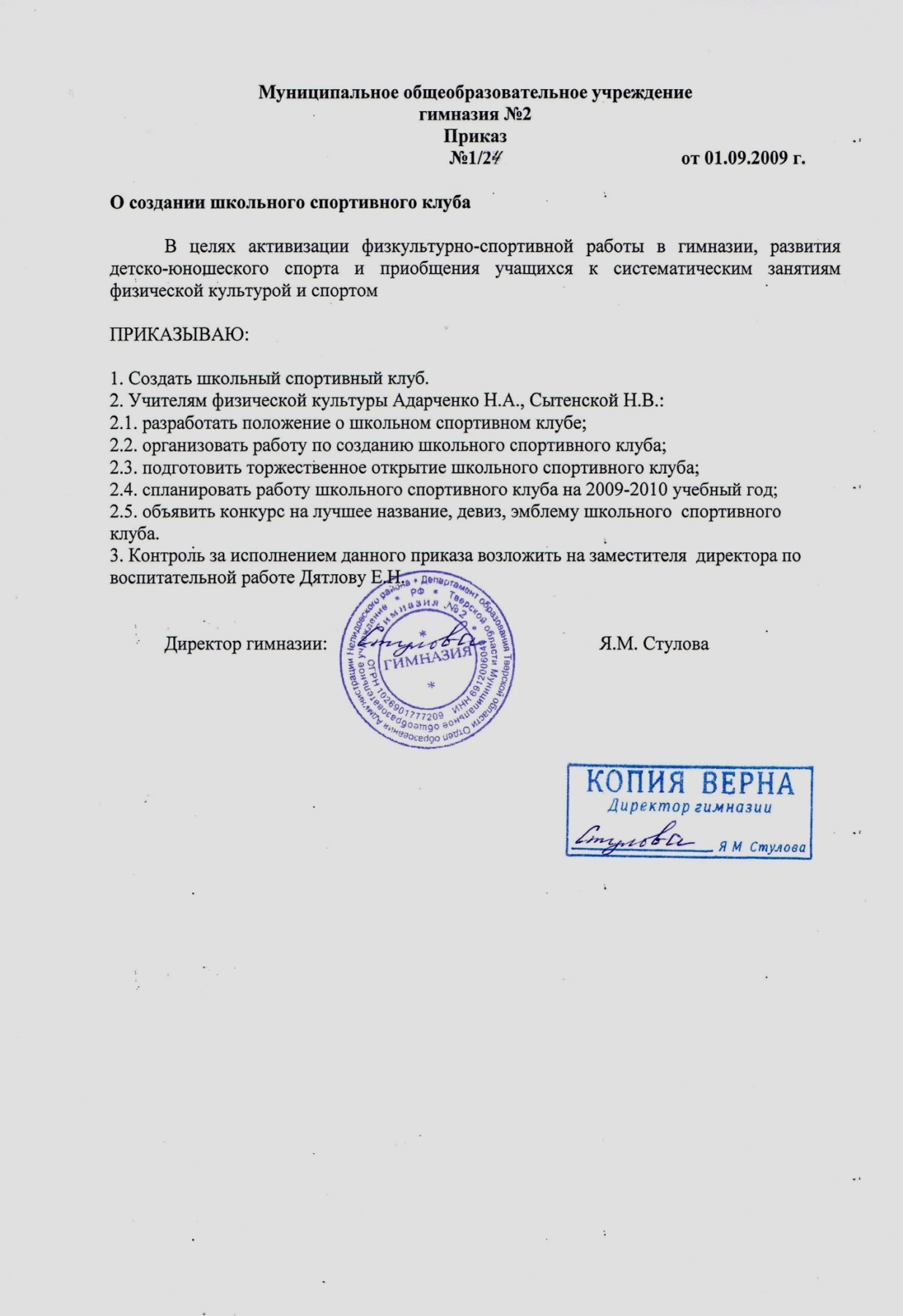                Директор Гимназии №2                                    Я.М. СтуловаМинистерство образования Тверской области Управление образования Администрации Нелидовского городского округа Тверской областиМуниципальное бюджетное общеобразовательное учреждение гимназия №2172521, Тверская область, г. Нелидово, ул. Мира, д. 18. Тел/факс: 8 (48266) 5-22-80; E-mail: nelgimnaz@mail.ruОГРН 1026901777209;ИНН 6912006040; КПП: 691201001; БИК 042809001; ОКПО 40745916Р/С 407 0 181 0 145 251 001 689 ОТДЕЛЕНИЕ ТВЕРЬ Г.ТВЕРЬ